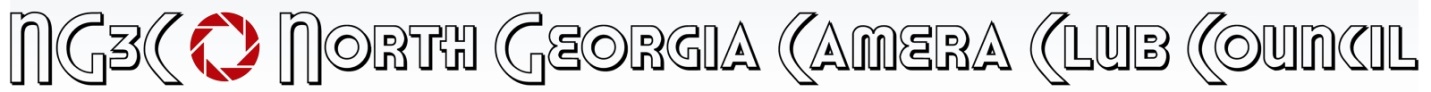 August 18, 2017Thank you for your interest in the 10th Annual 2017 NG3C Shootout! We hope your team will join us in Chattanooga for a day of photography and fellowship with other teams from North Georgia and Tennessee.Included you will find the Registration Form, Team Participant List and Participant Rules.If you have any questions about the registration process, please contact the Registration Chairperson, Mary Abernathy at msabernathy@bellsouth.net or 770-427-8401. You may also visit the NG3C website, www.northgeorgiacameraclubcouncil.org for information and registration forms as well as view the winning images from past Shootouts.We look forward to having you join us!Thank you,Mary